Tuesday 30th JuneMorning maths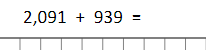 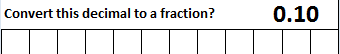 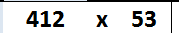 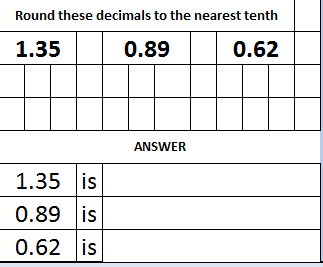 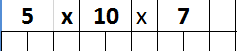 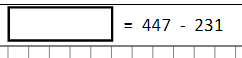 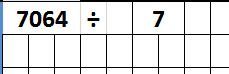 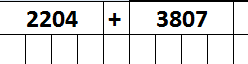 